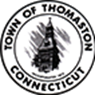 Instructions To Search for And Print Income Tax Documents:Visit www.thomastonct.orgClick on Taxes & Payments located in the blue banner in the center of the home page.Click on the link https://www.mytaxbill.org/inet/revenue/disclaimer.do?town=thomastonChoose your Search By option from the drop-down list:  Name, Property Location, Bill #, Unique ID, or List Number.When searching by Name:  Enter in the last name then a space and then the first initial.When searching by Property location:  Enter the property number in the first box and the street name in the second box.Below the search criteria box, click on the radio button for IRS Payment Records for the year listed. Click Search.If all the records on the screen are yours, click the IRS box in the green banner, then click View IRS. You may print this page by choosing File, Print Preview (Portrait/1 Page View/70%), Print.If all the records on the screen are not yours, click on the checkbox to the right for the bills that pertain to you and then click on View IRS. You may print this page by choosing File, Print Preview (Portrait/1 Page View/70%), Print.